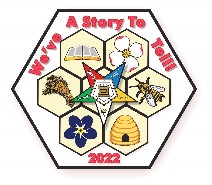  SWARM 4 (Districts 20, 21, and 22)Invites You ToEducational Opportunity #4Saturday August 27, 2022Waynesville Masonic Tempe1351 Lytle Rd. Waynesville, Ohio  45068Noon			LUNCH - Boxed Lunch				Ham and Cheese or Turkey and Cheese Croissant 				Chips, Potato Salad, Fruit, Cookie and DrinksAfter Lunch		Pack Agape Bags				Please feel free to bring more AGAPE items 				that dayLunch Reservation $12.00Checks Payable to: District 21 Association  BY AUGUST 19Mail Reservation and check to:Darlene Kassner3796 Morgan Rd. Blanchester, OH 45107Name _____________________________________________# of Reservations _________________  X $12.00  Total Enclosed ____________PGM, PGP, 2022 Grand Officers, Drill Director and COA are Complimentary